MOÇÃO Nº Assunto: De Congratulações ao Sindicato Rural de Itatiba pelo Jubileu de Ouro.Senhor Presidente,CONSIDERANDO que o Sindicato Rural de Itatiba foi fundado em 21 de junho de 1968, pelo engenheiro agrônomo Ruben Kerr Nogueira.CONSIDERANDO que o Sindicato Rural tem o papel de representar e defender os direitos do trabalhador rural, dar melhor qualidade de vida às famílias dos agricultores, batalhar por benefícios, dissídio, melhores condições pelos direitos atendidos da Previdência Rural, entre outros.CONSIDERANDO que o Sindicato Rural de Itatiba desempenha um forte papel, com a finalidade de fomentar o desenvolvimento econômico e social de nossa cidade, sempre buscando alcançar conquistas em benefício de nossos agricultores.CONSIDERANDO que a atual direção é composta pelo Presidente Roberto Ferrari, Secretário Marcelo Biancardi Bocaletto, Tesoureiro José Carlos Osso, Conselheiros Fiscais Claudio Fernando Toledo, Cesar Rinaldo Pretti e Carlos Alberto Capelleto e as colaboradoras Célia Siqueira Quaglia – Gerente Administrativa e Coordenadora de Cursos, Luciana Souza Oliveira – Departamento Pessoal e Jaqueline de Oliveira – Administrativo.CONSIDERANDO que o Sindicato Rural de nossa cidade promove diversas palestras e cursos gratuitos para produtores rurais, com o intuito de informar, atualizar e capacitar cada vez mais o profissional da área rural.APRESENTO à apreciação do Soberano Plenário, regimentalmente, esta MOÇÃO DE CONGRATULAÇÕES ao Sindicato Rural pelo Jubileu de Ouro.	SALA DAS SESSÕES, 25 de outbro de 2018.LEILA BEDANIVereadora – PVAssunto: De Congratulações ao Sindicato Rural pelo Jubileu de Ouro.________________________________________________________________________________________________________________________________________________________________________________________________________________________________________________________________________________________________________________________________________________________________________________________________________________________________________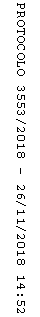 